ИНСТИТУТ РАЗВИТИЯ ОБРАЗОВАНИЯГОСУДАРСТВЕННОЕ ОБРАЗОВАТЕЛЬНОЕ АВТОНОМНОЕ  УЧРЕЖДЕНИЕ ЯРОСЛАВСКОЙ  ОБЛАСТИ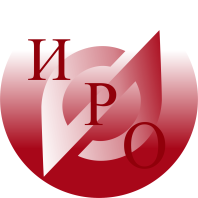 Лицензия на образовательную деятельность №76242512 от 11.09.2012г.ГОАУ ЯО «Институт развития образования»кафедра начального образованиянабирает слушателей на курсы профессиональной переподготовки по специальности «Начальное общее образование» (300 часов)Программа предназначена для обучения лиц со средним профессиональным и высшим профессиональным образованием.Диплом о профессиональной переподготовке дает право на ведение профессиональной деятельности в сфере начального общего образованияПрограмма содержит следующие разделы:Психолого-педагогические основы начального общего образования: возрастные особенности младшего школьника и взаимосвязь основных периодов развития личности; психолого-педагогические основы готовности ребенка к школьному обучению; концептуальные основы современного НОО; результаты НОО.Методика обучения и воспитания в области начального общего образования; общая характеристика методов обучения и воспитания; методика преподавания предметных областей НОО; методическое обеспечение НОО.Технологии начального общего образования: технологии здоровьесбережения; технология открытого образования; технология проблемного обучения; технологии личностно-ориентированного обучения; технологии формирующего оценивания; проектирование учебных задачПроектирование и организация образовательной деятельности в начальной школе. Формы и способы организации образовательной деятельности. Профессиональная компетентность учителя в сопровождении деятельности младших школьников. Основы педагогического проектирования. Форма обучения: очно-заочная, дистанционная.Срок обучения: 7  мес.  (с ноября 2015 г. по июнь  2016 г.).Форма договораАдрес: г. Ярославль,  ул. Богдановича,  д.16 каб. 312Стоимость обучения - 18000 руб. Контакты: Тихомирова Ольга Вячеславовна,  зав. каф начального образования         Чижова Ирина Николаевна, методист кафедры начального образования Тел.:(8-4852) 21-85-85
E-mail: kno.iro@yandex.ruАдрес: 150014, г. Ярославль, ул. Богдановича, 16. каб. 312Богдановича, 16 	г. Ярославль, 150014        	ИНН 7604014626КПП 760401001БИК 047888001ОГРН 1027600679941приемная тел. +7 (4852) 21-06-83 тел./факс +7 (4852) 21-06-83 rcnit@iro.yar.ru